Milé děti a přátelé,ve školním roce 2023/2024 jsme si pro Vás připravili pestrou nabídku kroužků, klubů a kurzů. V případě, že budete potřebovat s čímkoliv pomoci, neváhejte kontaktovat příslušné vedoucí.Přihlášky jsou k dispozici na recepci DDM Orlová, webových stránkách www.ddmorlova.cz. Můžete je tedy odevzdávat již během prázdnin, nejpozději však do 15.9.2023. Každý člen kroužku musí odevzdat řádně vyplněnou přihlášku s podpisem zákonného zástupce, který se tímto zavazuje zaplatit zápisné. V odůvodněných případech může být zápisné sníženo či prominuto, a to na základě správního řízení (podmíněno doložením potřebných dokladů). V případě, že člen přestane do kroužku docházet z vlastního rozhodnutí nebo je ze závažných důvodů vyloučen, zápisné se nevrací.  Zápisné se platí na období září-leden a únor – červen. Věkové kategorie v  kroužcích jsou orientační. Kroužky/kurzy zahájí činnost pouze za předpokladu, že budou naplněny minimálně 10 členy. Cena kroužku/kurzu se hradí na první lekci (dítě se může zúčastnit první lekce jako ukázkové). Podmínkou účasti je řádně vyplněná přihláška, odevzdaná v termínu na recepci DDM se všemi náležitostmi.O zahájení kurzů budete informováni emailem oproti podané přihlášce a zahajovacími letáky vyvěšených v DDM Orlová a FC DDM ORLOVÁ.Dům dětí a mládeže Orlová, příspěvková organizaceMasarykova 958, Orlová-Lutynětelefon/fax: 596 511 888, 596 511 492mobil: 733 729 418 (recepce), 731 479 177 (ředitelka)e-mail: ddm@ddm-orlova.czweb: www.ddmorlova.cz FB stránky: DDM Orlová, Klub Spirála, Bejbáček OrlováPro školní rok 2023/2024 jsou připraveny tyto zájmové kroužky a kurzy: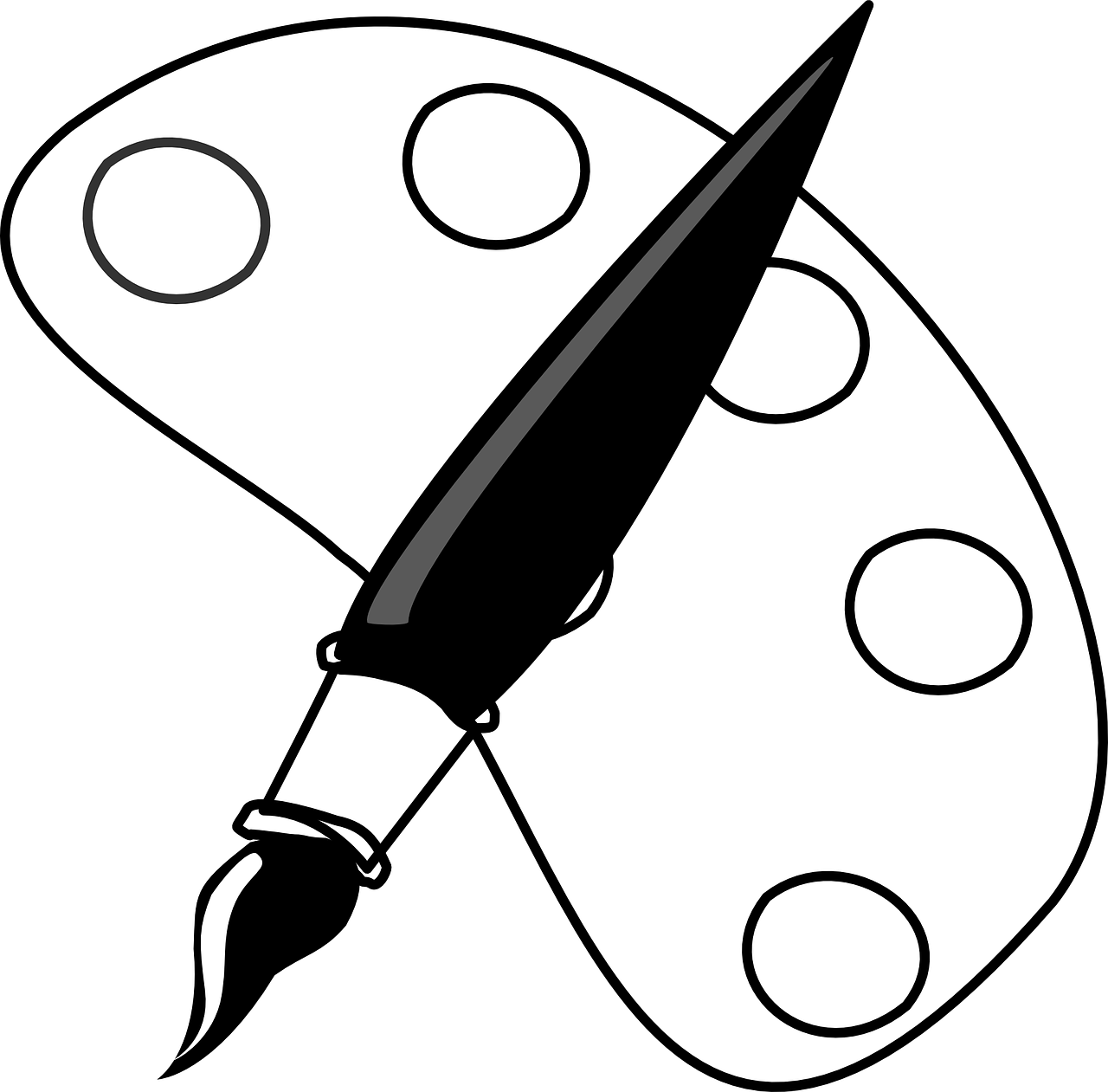 Výtvarný kroužek Všeobecné výtvarné zaměření – kresba, malba, mozaika, keramika, kombinované 
a techniky, výroba dekorací apod.  Pro děti od 6 let. 1x týdně. Zápisné 600 KčVýtvarné studio Motýlek Zaměření na rozvoj dětské kreativity – kresba, malba, koláž, keramika atd. Pro děti od 4 do 6 let. 1x týdně. Vedoucí Zdeňka Šímová. Zápisné 600 KčKeramika I. Tvorba rozmanitých výrobků z keramiky pro začátečníky 
i pokročilé. Pro děti od 5 let. 1x týdně. Vedoucí Zdeňka Šímová.  Zápisné 700 KčKeramika II. Dospělí Tvorba rozmanitých výrobků z keramiky     pro začátečníky i pokročilé. Nikdy není pozdě se naučit něco nového!       Pro zájemce od 18 let. 1x týdně.  Zápisné 1 600 KčDramatický kroužek pro děti a mládež Rozvoj dětské fantazie, možnost sebeprosazení formou různých dramatických technik a hlavně nekonečné množství zábavy pro malé i velké herce. Vedoucí Dagmar Straková. Pro děti od 10 let. 2x týdně. Zápisné 400 KčKytara Výuka praktické hry na kytaru, možnost domluvy při výběru oblíbených žánrů. Pro zájemce od 8 let. Zápisné 600 Kč. Platba na pololetí školního roku.Hra na klavír   Nově nabízíme výuku na klavír pro děti i dospělé  7 - 20 let. Kroužek určený pro začátečníky a mírně pokročilé.Kroužek bude probíhat 1x týdně, individuálně nebo ve skupině 2 dětí. Děti se naučí: správné držení rukou,           hudební nauku, doprovod k písním správné tvoření tónů.Kroužek není zakončen certifikátem či osvědčením. Vedoucí Klára Horáková.  Zápisné 500 KčAnglický jazyk pro dospělé Výuka bude probíhat dle úrovně zájemců, kteří budou na začátku rozděleni do skupin. Pro zájemce od 18 let. Zápisné 1 800 Kč platba na celý školní rok.Angličtina zábavnou formou Pro všechny zájemce o výuku angličtiny veselou formou. Pro děti od 5 do 14 let. Zápisné 1 400 Kč na celý školní rok.Kuchtík Děti se v kroužku naučí základům vaření, získají informace o surovinách i celkový přehled 
         o kuchyni a kuchařském řemeslu. Pro děti od 10 do 15 let. Kroužek bude probíhat 1x týdně v úterý. 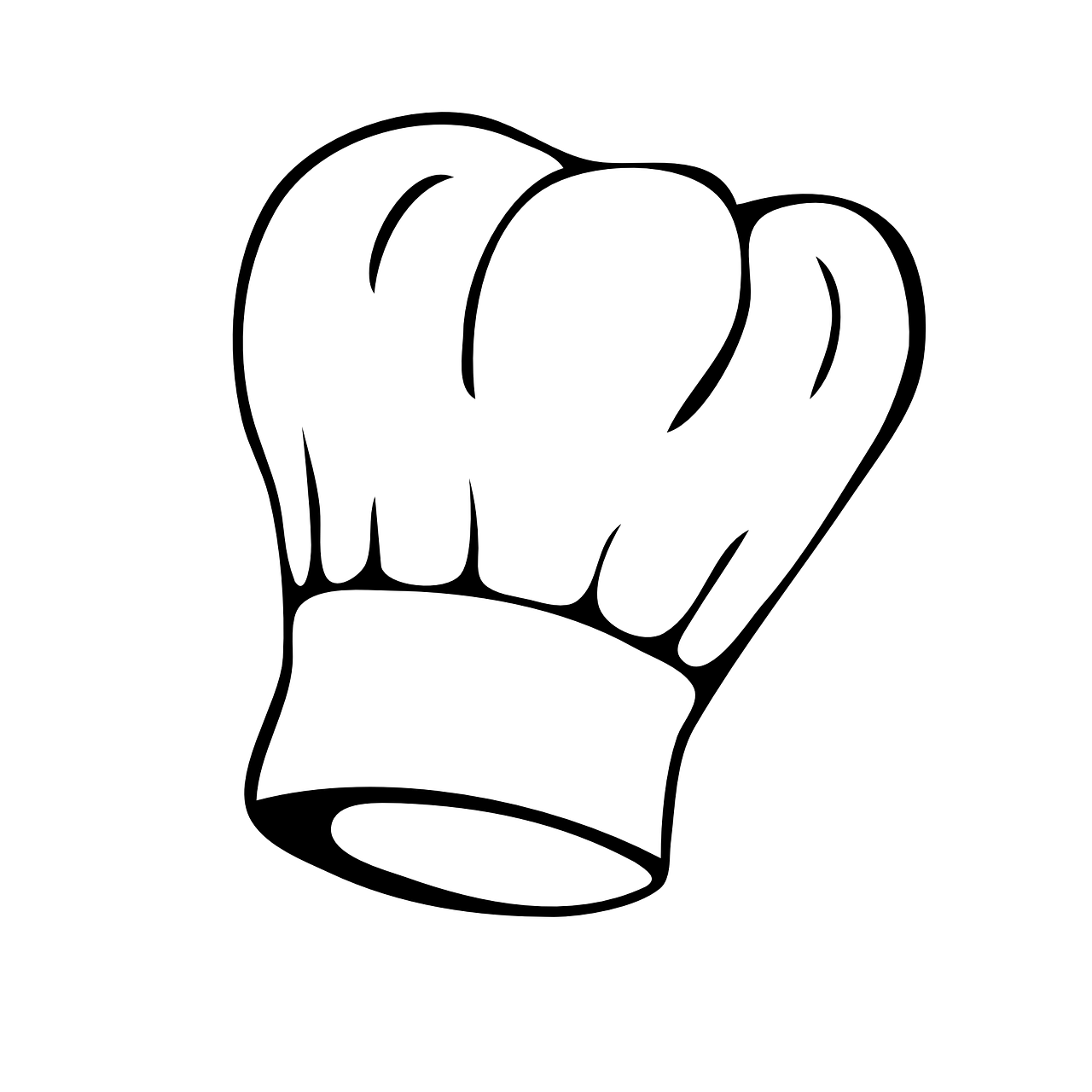 Vedoucí Sandra Šertlerová. Zápisné 400 KčŠikovné ručičky Kreativní kroužek plný tvoření pro holky i kluky ve věku 8 až 12 let. Děti čeká keramika, malování, výroba náušnic, tvoření z různých materiálů, ale také legrace, zábava a pohoda… Kroužek bude probíhat 1x týdně ve středy 15:00 - 16:30 hodin.Vedoucí Sandra Šertlerová.  Zápisné 500 KčKreativní mysl Kroužek pro kreativce a dětí od 9 let, které chtějí tvořit. Budeme podporovat kreativní myšlení dětí, rozvíjet motoriku a jemné dovednosti. Děti se budou zabývat kresbou, netradičními výtvarnými technikami, recyklaci materiálů). Kroužek 1x týdně. Zápisné 500 Kč.Malý kutil Kroužek určen pro kutily od 9 let, kteří chtějí pocítit radost nad vytvořeným dílem vlastními silami. Práce s papírem, kartonem, balsou, dřevem a dalším materiálem. Děti se seznámí s nářadím a dílenskými nástroji. Kroužek má za úkol rozvinout a prohloubit zručnost (stříhání, lepení, broušení, vrtání a další praktické dovednosti. Kroužek 1x týdně. Vedoucí Sandra Šertlerová. Zápisné 400 Kč.Taneční oddělení – TO BE CONTINUED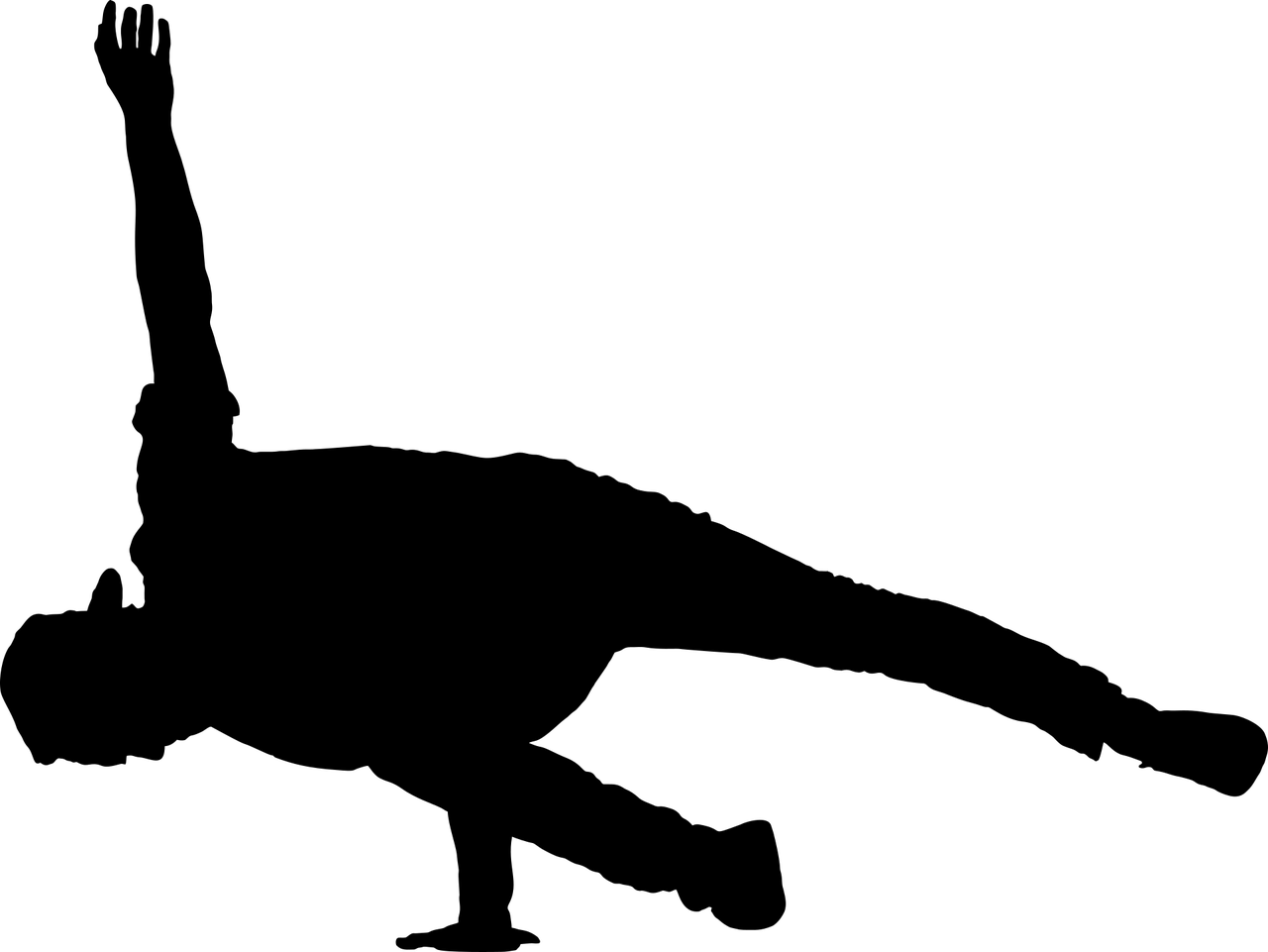 VÝUKA TANEČNÍCH STYLŮ STREETDANCE (HIP HOP, DANCEHALL, HOUSE DANCE, NEW STYLE, LA STYLE, HYPE a dalšíKATEGORIEMINI	 Děti ve věku 5-7let. Trénink 2x týdně (1 h)  Zápisné 600 KčDĚTI	 Děti ve věku 8-11 let. Trénink 2x týdně (1,5 h) Zápisné 700 KčJUNIOŘI Děti ve věku 12-15 let. Trénink 2x týdně (1,5 h) Zápisné 700 KčHLAVNÍ	 Děti od 15 let a výše. Trénink 2x týdně (1,5 h) Zápisné 700 KčDOSPĚLÍ Od 25let a výše. Trénink 1x týdně (1,5h) Zápisné 700 Kč 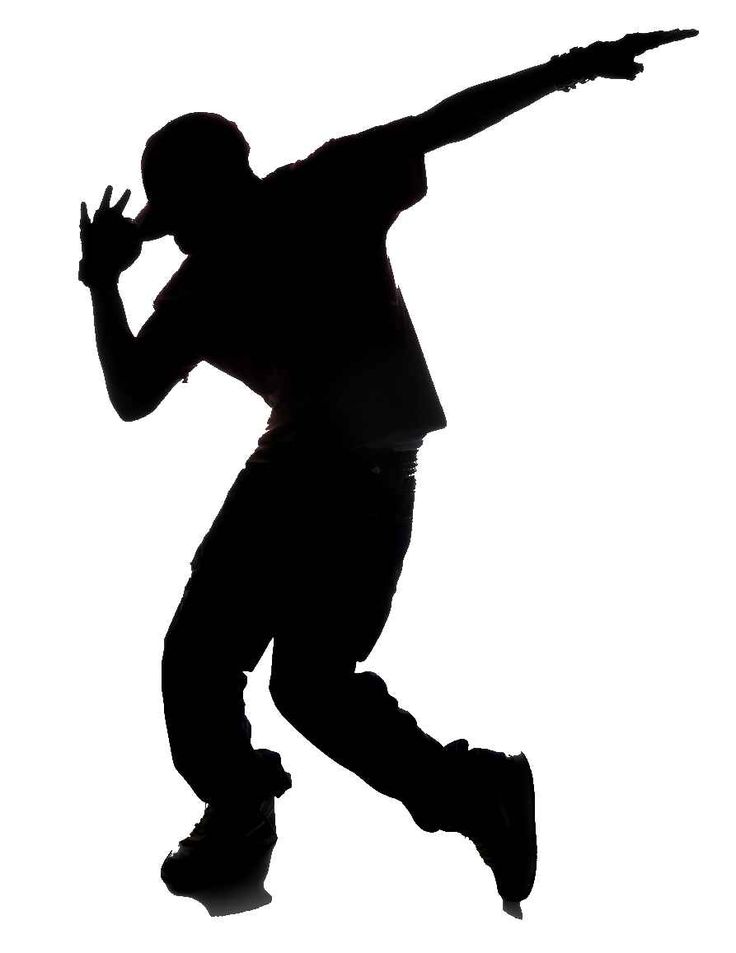 Členové budou následně rozdělena na začátečníky, pokročilé a soutěžní skupiny.	KONDIČNÍ CVIČENÍ:DĚTI	    Děti  7–11let. Trénink 1x týdně (1 h)        JUNIOŘI  Děti 12–15let.  Trénink 1x týdně (1 h)HL.+ DOS. Od 15let výše. Trénink 1x týdně (1 h)U všech kondičních cvičení jednotné zápisné 400,- KčDramaK – divadlo tak trochu jinakNovinkou letošního roku je kroužek určený pro všechny, kteří rádi vystupují před lidmi nebo se to chtějí naučit. Náplni tohoto kroužku budou rétorická cvičení, taneční průprava, pracování s tělem i dechem, učit se výrazové prostředky, překonávat trému   a propojovat vše s hudebním a tanečním uměním. Kroužek bude probíhat 1x týdně po 2 hodinách. Vedoucí Richard Stacha, Natálie Vítková. Zápisné 600,-Kč.AquaTerra Kroužek pro milovníky zajímavých a často i "nebezpečných" zvířat. Čekají na vás sklípkani, štíři, jedovaté ploštice a pestrá škála dalších exotických bezobratlých. Seznámíte se s tropickými rybami, obojživelníky a plazy, a to od scinků měřících pár centimetrů přes velké dravé kajmanky až po krajty měřící více než čtyři metry! Pro děti od 6 do 15 let. Kroužek probíhá 1x týdně (3 h). Vedoucí Bc. Adam Bura. Zápisné 500 Kč            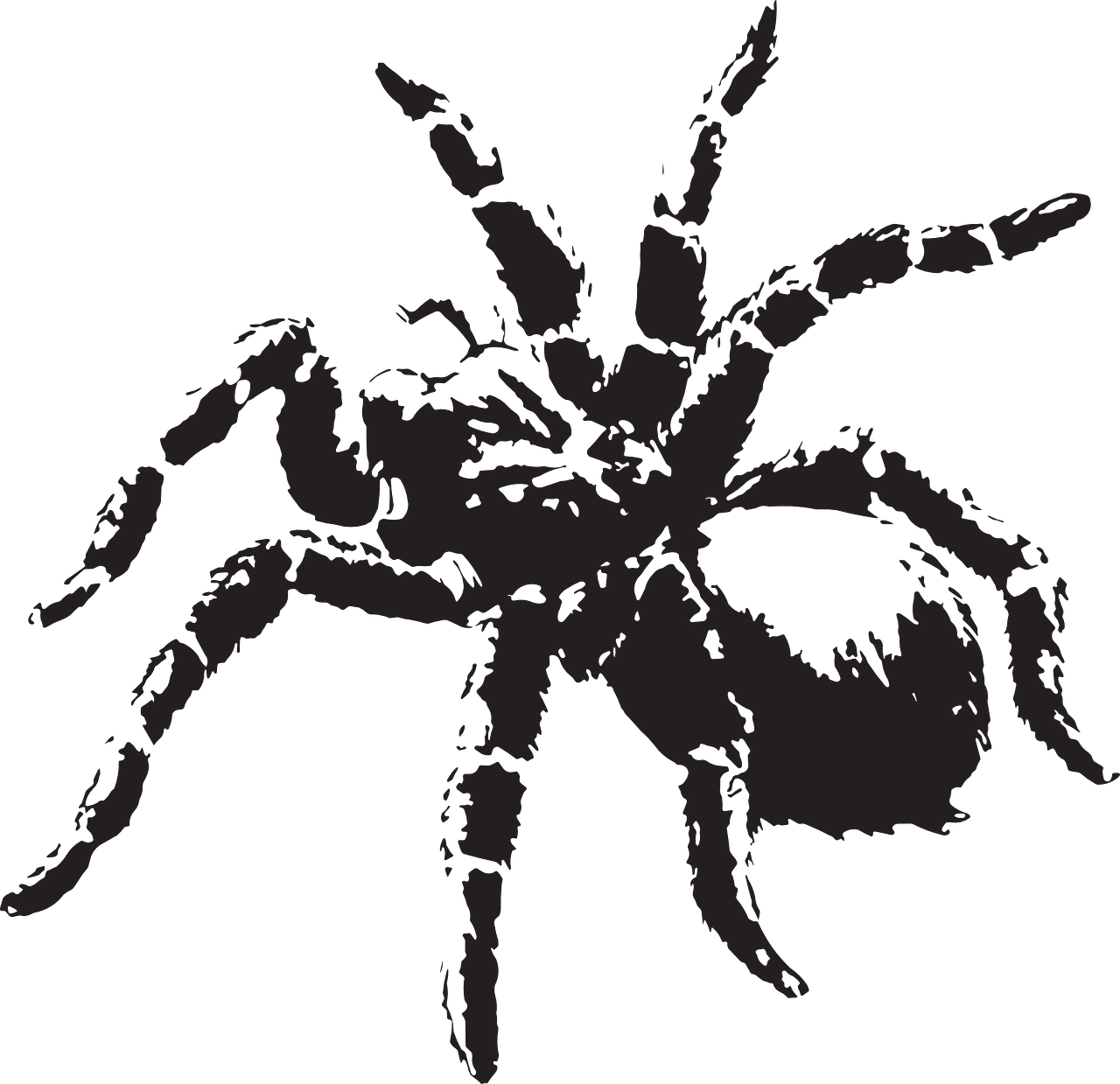 Chov exotických savců Máte rádi roztomilé savce, ale nemáte na ně doma prostor? Chcete poznat exotické druhy savců? Čekají na vás drobní vačnatci, ježci, spousta exotických hlodavců, ale 
i tany a drobné šelmy. Pro děti od 6 do 15 let. Kroužek probíhá 1x týdně (2 h). Vedoucí Mgr. Lucie Burová Kucejová. Zápisné 400 KčPředškoláček v říši zvířat Hravou formou připravíme děti na vstup do 1. třídy různými aktivitami spojenými se světem zvířat. Pro děti od 4 do 6 let. Kroužek probíhá 1x týdně (1 h). Zápisné 300 KčMáme rádi zvířata Máte rádi zvířata všeho druhu? Od často obávaných bezobratlých přes ryby, obojživelníky, plazy a ptáky až po roztomilé savce? Chcete se s nimi pomazlit či je nakrmit? Pak se přihlaste a čeká na vás téměř 100 druhů zvířat! Pro děti od 6 do 15 let. Kroužek probíhá 1x týdně (1,5 h). 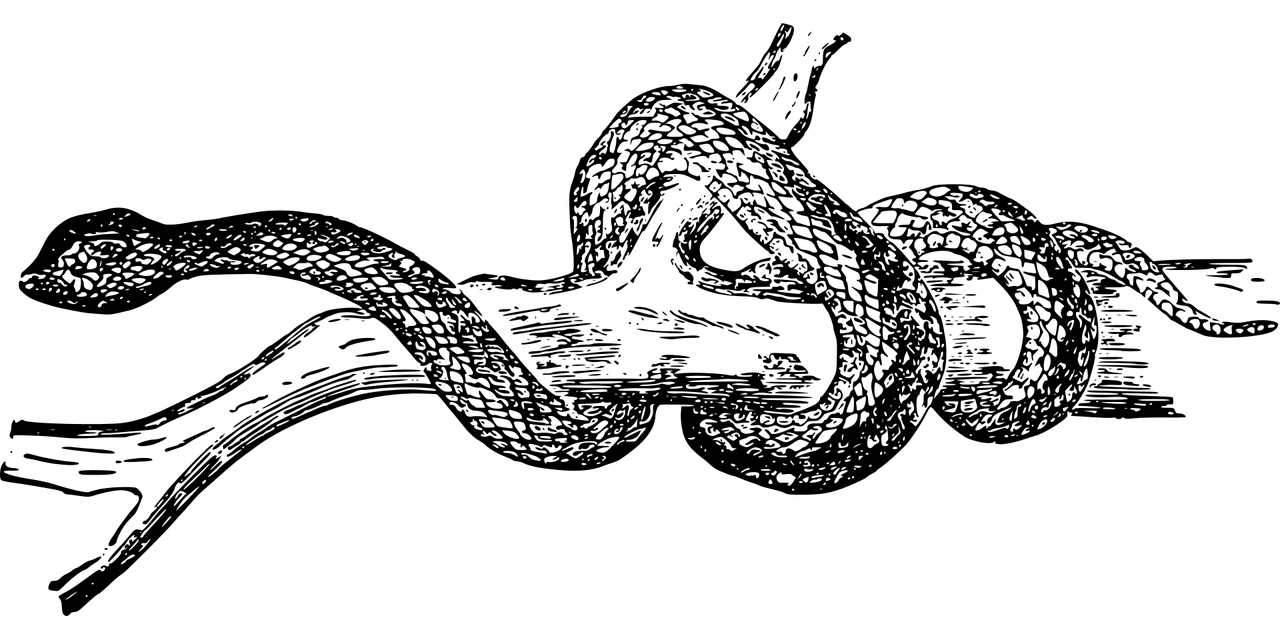 Vedoucí Mgr. Lucie Burová Kucejová. Zápisné 400 KčDětská kavárnička Máš chuť si popovídat s kamarády u šálku dobrého kakaa? Čeká tě také tvoření, hry, výlety a mnoho dalšího. 2x týdně v úterky a čtvrtky od 15 do 18 hodin. 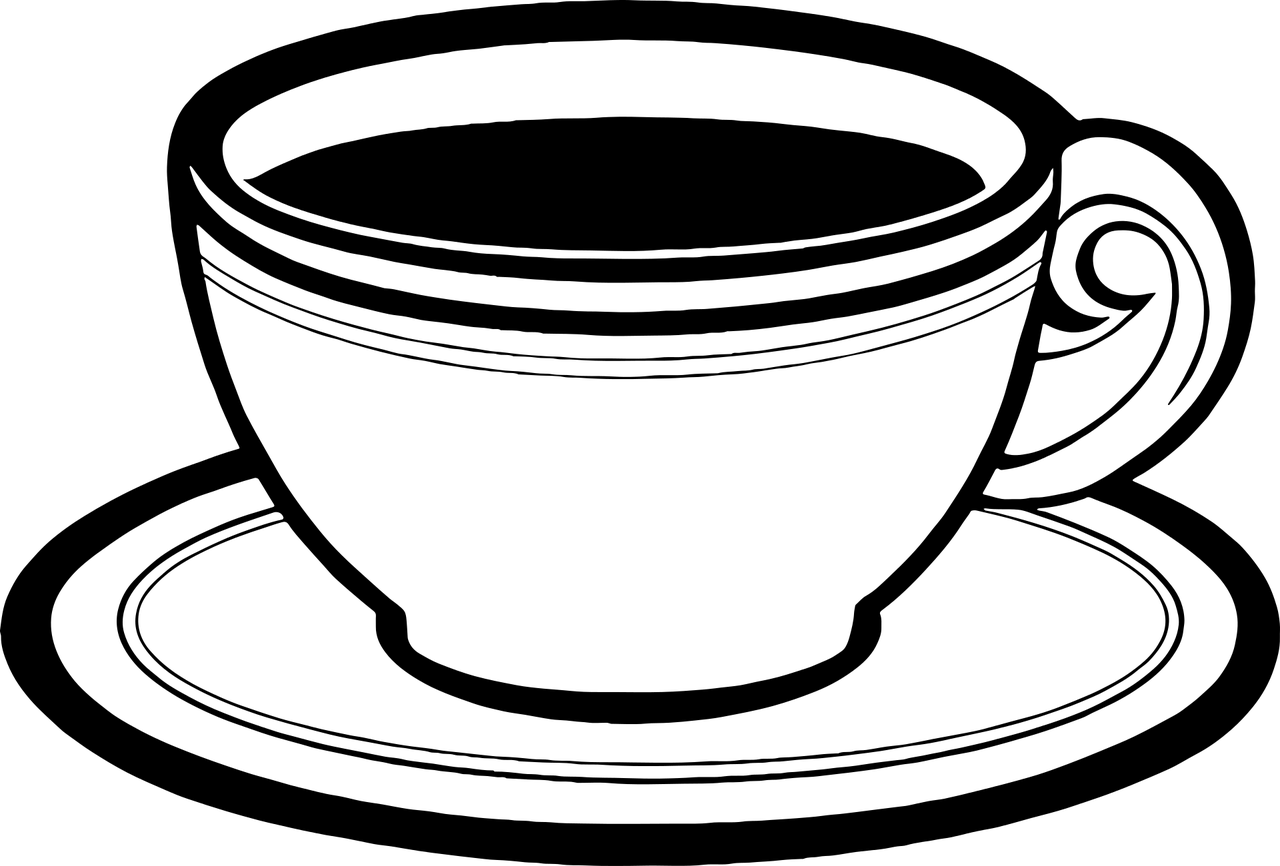 Vedoucí Milada Ptáková. Zápisné 500,- KčLiterární kajuta Kroužek pro děti ve věku 6 až 12 let.Co vás čeká? Vlastní tvorba příběhů, básniček, společní čtení, vytváření loutek, pohádkové kvízy, společné čtení, návštěvy knihoven, divadel, vydání společné knihy dětí. Schůzky v pátky od 15 do 17 hodin v DDM. Vedoucí Milada Ptáková a Roman Štolfa. Zápisné 400,- KčPočítačový kroužek U nás v kroužku získáš znalosti, které jsou nezbytné pro život v dnešním světě. Jedná se o základní práce na počítači. Kroužek není věkově omezen a probíhá 1x týdně. Zápisné 400 KčNetradiční hry a kvízy Kroužek pro všechny, kteří jsou hraví, rádi se netradičně baví a přitom se mohou dozvědět něco nového, nebo se nové věci naučit. Budeme hrát nové moderní hry (deskové, stolní, zahradní a jiné), nebo staronové hry jinak. Občas si dáme zábavně naučný kvíz o drobné ceny, sladkosti, na předem dohodnuté téma. Kroužek probíhá 1x týdně. Zápisné 400 KčRobotika Záměrem kroužku je rozvíjet talentované děti se zájmem o robotiku prostřednictvím stavebnic a modelů Lego technic, Lego Mindstorms a dalších. Tyto stavebnice lze připojit na inteligentní kostku z EV3. Děti se rovněž seznámí s programováním. Pro děti od 8 let.  Kroužek probíhá 1x týdně. Zápisné 500 KčTiskneme ve 3D Děti se ve zcela novém kroužku mohou těšit na moderní 3D tiskárny, na kterých si vytvoří vlastní projekty včetně tisku. Kroužek je určený pro děti od 8 let a bude probíhat 1x týdně. Zápisné 600 KčAerobik PŘÍPRAVKA Základy aerobiku pro začátečníky, děti od 6 do 10 let. Basic aerobic, gymnastická a rytmická příprava, kondiční hry a soutěže, cviky na flexibilitu a obratnost. Pro děti od 6 do 8 let. Tréninky 2x týdně, úterky a čtvrtky od 14:30 hodin.  Zápisné 600 Kč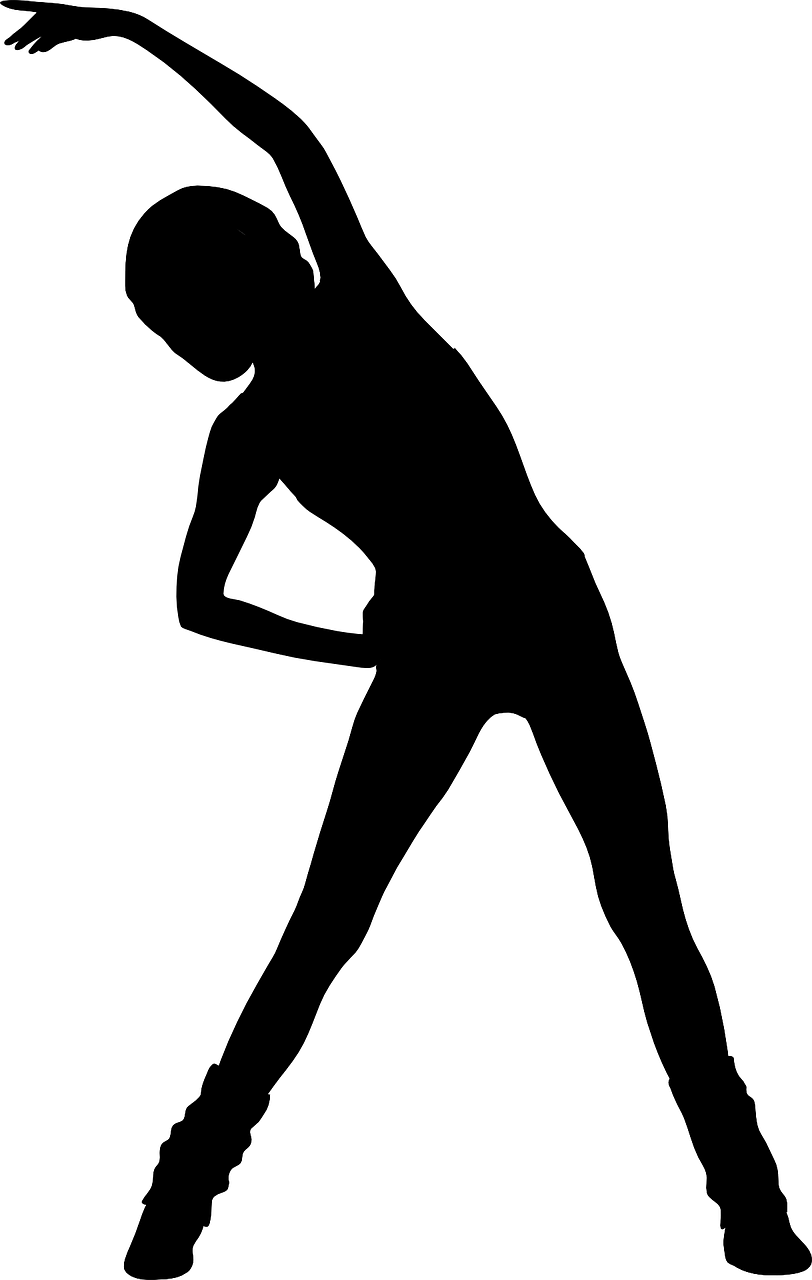 Aerobik JUNIOR   Aerobik pro pokročilé od 10 let. Step aerobik, kondiční cvičení, možnost účastnit se soutěží jednotlivců a týmů. Tréninky jsou 2x týdně, pondělí a středa od 16 hodin. Zápisné 600 Kč.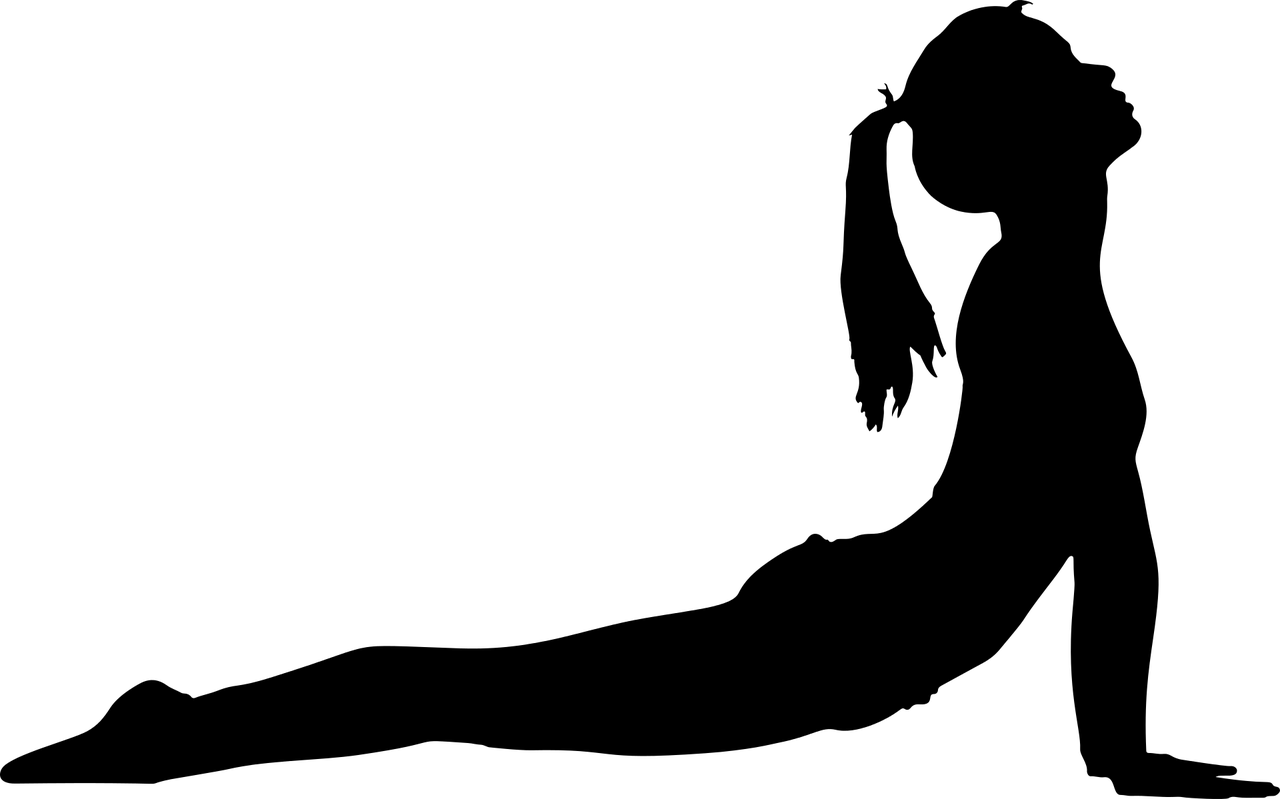 Mažoretky B Pro začátečnice. Vhodné pro děvčata od 5 do 7 let.  Nácvik s hůlkou (batonem).. Součástí je gymnastická a rytmická průprava, taneční průprava. Tréninky 2x týdně, úterý a čtvrtek od 15,30 hodin. Zápisné 600 KčMažoretky A Pro pokročilá děvčata, technika nácviku s batonem, pompony. Součástí je gymnastická, rytmická a taneční průprava, flexibilita. Dívky cvičí ve formacích, mohou trénovat rovněž sólo.. Tréninky 2x týdně, úterý a čtvrtek. Zápisné 600 Kč. Základy sebeobrany a bojových umění – pro chlapce i děvčata Výuka základních bojových technik, základů sebeobrany, kondiční cvičení. Vhodné pro děti od 7 let. Tréninky probíhají 2x týdně v úterý a čtvrtek od 15,30 hodin - Klub Spirála. Zápisné 600 KčSkateboarding pro začátečníky i pokročilé Pro všechny děti a mládež od 6 let do 18 let. Kroužek zaměřen na výuku základů jízdy na skateboardu a následného zdokonalování se. Od postupného udržení rovnováhy při jízdě na rovném povrchu až po základy jízdy na nakloněných plochách a trikového ježdění. 1x týdně ve středu od 16hodin v prostorách skateparku v Orlové, v případě nepříznivého počasí hala skateboardingu. Zápisné 400,-KčKrasobruslení přípravka pro děti od 4 let. Výuka základních krasobruslařských dovedností a dalších pohybových aktivit pod vedením trenérů KK Orlová. Tréninky 2x týdně dle rozpisů tréninků plochy zimního stadiónu.  Zápisné 400 Kč (+ poplatky do KK Orlová)Volejbalová přípravka Základy volejbalu a herní volejbalová činnost pro dívky od 9 let. Tréninky 2x týdně v tělocvičně. Zápisné 400 Kč (+ poplatky do SK Slezan Orlová)Badminton Přípravka pro děti od 7 let, základy pohybových aktivit vedených k výuce badmintonu, posléze aktivní závodní činnosti. Děti musí být schopné trénovat bez přítomnosti rodičů. Tréninky 2x týdně, středa a pátek v tělocvičně bývalé OA od 16 hodin. Zápisné 400 Kč (+ poplatky do TJ Orlová) Šachy Královská hra pro začátečníky a mírně pokročilé – pro kluky i děvčata od 6 let. Výuka šachu moderní metodou, využití interaktivní tabule, základy šachových partií, postupně herních činnost – oddílové turnaje, možnost soutěží. 1x týdně na DDM, v pondělí od 15 hodin. Zápisné 400,-KčCvičení na velkých míčích 1, 2 Dynamické, posilovací a relaxační cvičení na velkých míčích. 10 lekcí, ve čtvrtky na DDM, sk. 1 od 16:45 hodin, skupina 2 od 17,45 hodin. Zápisné 600 KčJóga 1 Cvičení jógy pro pokročilé. 10 lekcí, vždy ve středy od 18 hodin na DDM. Lektorka Jana Radošťanová. Zápisné 600 KčJóga 2 Cvičení jógy pro začátečníky a mírně pokročilé. 10 lekcí, v pondělí v 17 hodin, Klub Spirála. Lektorka Ing. Eva Loučková. Zápisné 600 Kč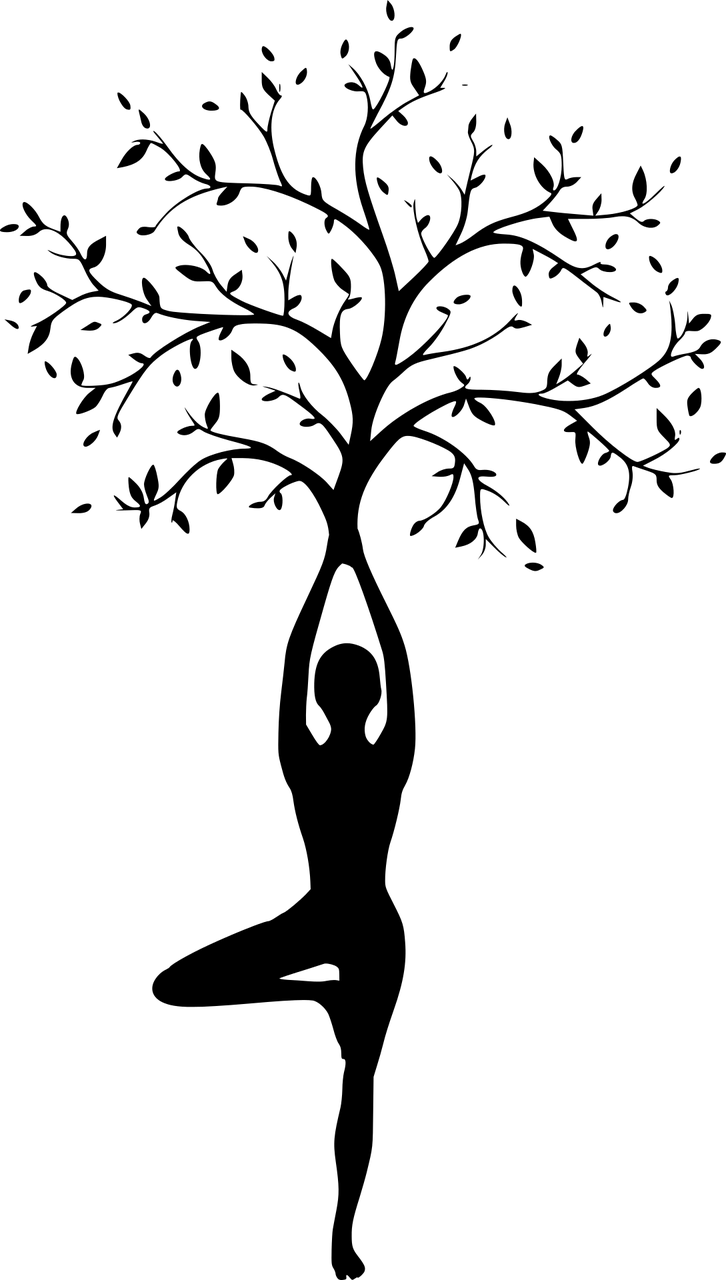 Pilates Posilovací a protahovací forma cvičení „body and mind“. 10 lekcí, úterý od 17 hodin na DDM. Lektorka Lenka Vargová. Zápisné 600 KčBody Fit Posilovací forma cvičení formou cvičení s overbally, flexi bandy a další varianty cvičení. Čtvrtek od 17:30 hodin, 10 lekcí.  Lektorka Markéta Terol. Zápisné 600 KčPort de bras Cvičení body and mind, jedná se v podstatě       o dynamický strečink, který se inspiruje tanečními technikami a baletními pozicemi. Pondělí od 17 hodin v DDM. 600 kč 10 lekcí. Lektorka Markéta Terol.Taneční klub JOYnabízí výuku DISCO DANCE pro začátečníky, pokročilé a soutěžní členy ve věku od 3 let a gymnastika od 6 letKATEGORIE ZAČÁTEČNÍCI A POKROČILÍ 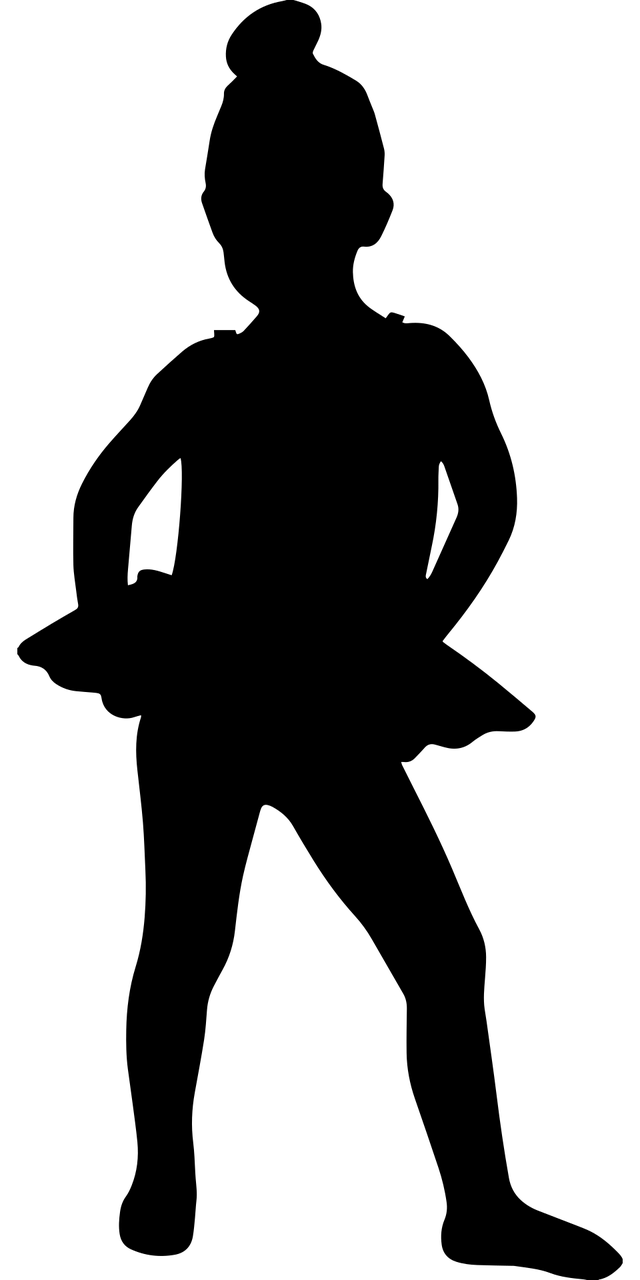 BABY  	Děti 3-5 let, 2x týdně (1 h).      	Zápisné 600 KčDISCO C 	Děti 6-10 let, 2x týdně (1,5 h).	Zápisné 700 KčDISCO B 		Děti 10-15 let, 2x týdně (1,5 h).		Zápisné 700 Kč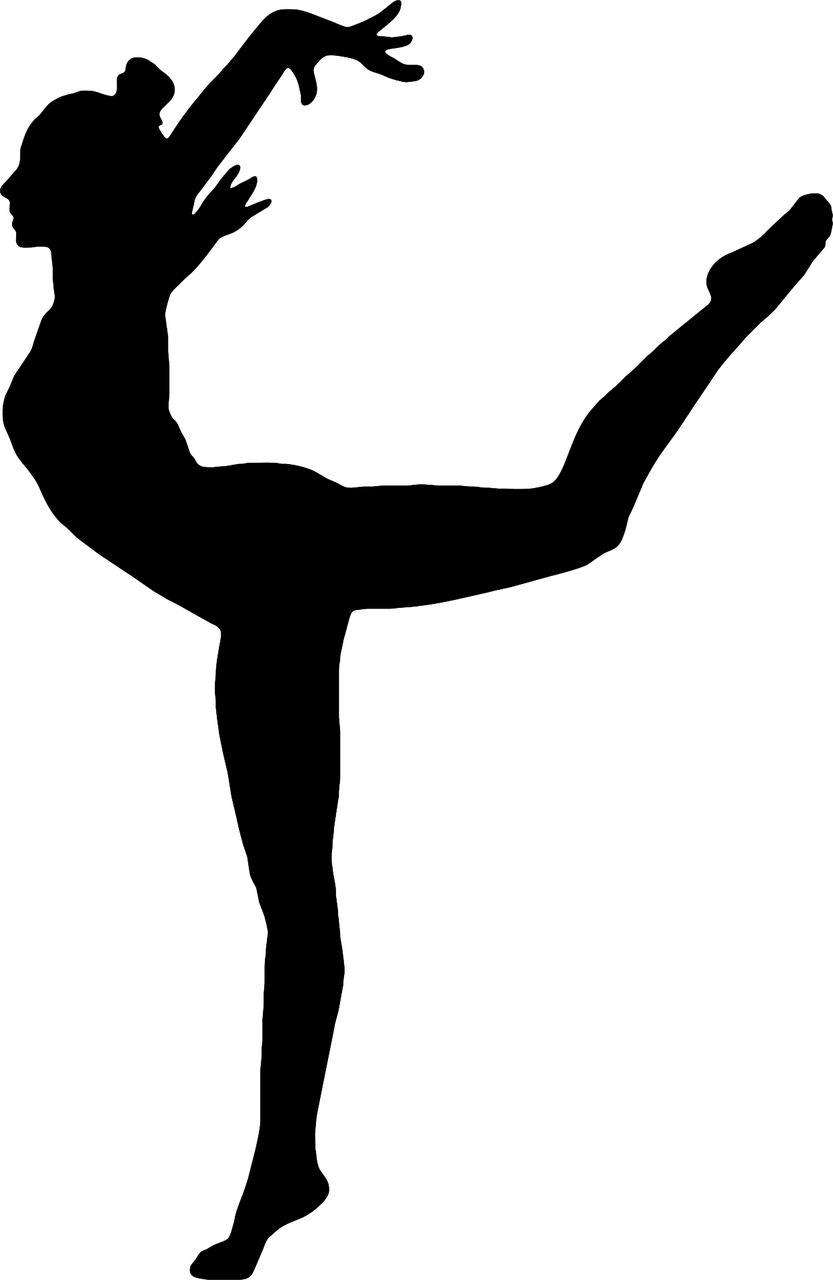 SOUTĚŽNÍ SKUPINY:MINI 	Děti 3-6 let, 2x týdně (1,5 h).DĚTI 	Děti 7-11 let, 2x týdně (1,5 h).JUNIOŘI 	Tanečníci 12-15 let, 2x týdně (1,5 h).HLAVNÍ	Tanečníci 15-25 let, 2x týdně (1,5 h).U všech soutěžních skupin je zápisné 700 KčKondiční cvičení pro členy soutěžních skupin Posilování, protahování, taneční technika. 1x týdně (1 h). Zápisné 400 KčGymnastika Základy gymnastiky pro děti od 6 let. Trénink 2x týdně, 1,5 hod. Zápisné 700 KčChovatelský kroužek Pro všechny milovníky zvířat. Kroužek probíhá v Klubu Spirála maximálně 3x týdně. Pro děti od 6 do 12 let. Vedoucí Naďa Angyalová. Zápisné 500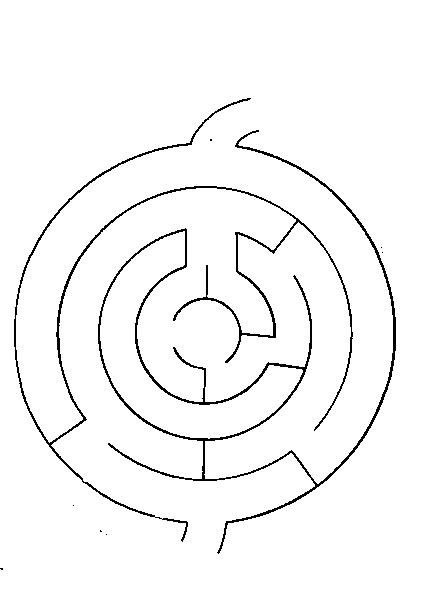 KLUB KUDY KAMMáte pocit, že handicap Vašeho dítěte je pouze Váš problém?  Přijďte se přesvědčit o tom, že i přes nepřízeň osudu se lze bavit. Přijďte si najít přátele v podobné situaci, s nimiž si můžete popovídat, poradit se a hlavně pobavit se.Klub je určen dětem i dospělým s handicapem          a jejich rodičům, popř. prarodičům. Dále spolupracuje s organizacemi, které se zabývají péčí 
a vzděláváním handicapovaných osob různých věkových kategorií.Setkávání rodičů s dětmi a setkávání dospělých probíhá ve čtvrtky od 15 do 17 hodin.V klubu čeká návštěvníky nadšený kolektiv. Je zde možnost vyměnit si s jinými rodiči zkušenosti či docházet na přednášky, canisterapie, tvořit a využívat letní zahradu, kde se dá grilovat i rekreačně sportovat. Spolupráce s organizacemi probíhá dle domluvy.Více na FB stránkách Klubu Kudy KamPRACOVNICE KLUBU KUDY KAMPedagog volného času – Zdenka HorákováPEDAGOGIČTÍ PRACOVNÍCI DDM ORLOVÁŘeditelka: Mgr. Jana Šertlerová, tel. 731 479 177Vedoucí oddělení TV: Lenka Vargová, tel. 773 744 407Vedoucí oddělení PV: Bc. Adam Bura, tel. 734 463 872Vedoucí TK TBC: Dagmar Šurečková, tel. 731 177 824Vedoucí TK JOY: Kateřina Šostoková, tel. 603 154 426Vedoucí odd. EV, Klub Spirála: Sandra Šertlerová, tel. 736 442 350Vedoucí MC Bejbáček: Silvie Tůmová, tel. 603 858 512Bejbáček – jediné mateřské                 centrum v Orlové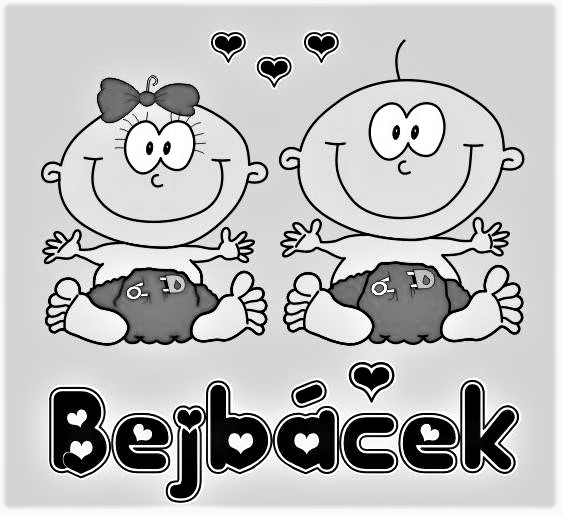 Nejen hry a volné hraní v herně a na zahradě Bejbáčku, ale také cílené na činnosti na rozvoj dětí po všech stránkách.Cvičení s kojenci lezoucími i nelezoucími a malými chodci Příznivě ovlivňuje motorické schopnosti dítěte. Zaměřeno na správný vývoj. Dítě si vytváří první sociální kontakty. Rozděleno do tří skupin – pro lezoucí děti, - čerstvé „chodiče“ - cvičení pro kojence od cca dvou měsíců do doby než začnou lézt.Cvičení pro větší děti a školkáčky  - Pro větší dítka – dopolední cvičení- cvičení pro děti motoricky zdatné, jisté v chůzi ve věku cca 2 – 4 roky, pro školkáčky – odpolední cvičení – hravý pohyb s tancem i zpěvem a říkadly, rozvíjení pohybových i psychomotorických dovedností, důraz na samostatnost.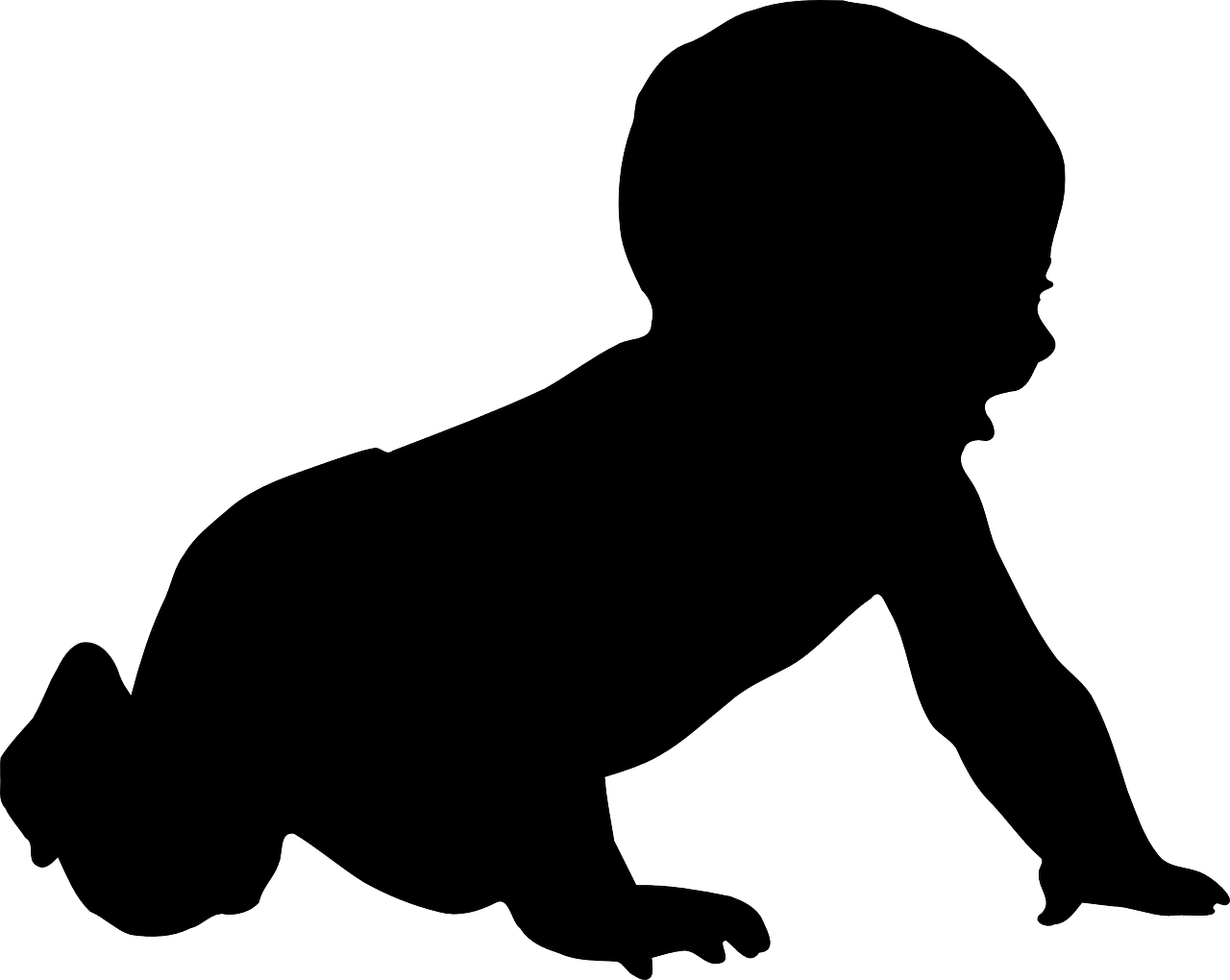 Kdo sportuje, nezlobí – sportovní a pohybové hry pro děti od 3 do 7 let Odpolední sportovní a soutěžní hrátky, psychomotorické hry pro větší děti, zlepšování koncentrace, sebedůvěry    a jejich fyzické a psychické odolnosti. Kroužek podporuje všestranné pohybové dovednosti, základní gymnastickou průpravu, utváření kladného vztahu ke sportu a aktivitám ve skupině, komunikaci v kolektivu, kreativitu, rozvoj motoriky, psychomotoriky, prostorové orientace, soustředěnosti, rozvoj prosociálního chování, postřehu, pozornosti             a nonverbální komunikace. Cvičí celá rodina – aneb cvičení pro děti i jejich rodiče/prarodiče- Odpolední cvičení. Kurz je určen pro děti chodící         a jeho cílem je rozvoj pohybových návyků, koordinace těla a rovnováhy. Použitím různých pomůcek děti získávají nové dovednosti a procvičují tak hrubou i jemnou motoriku a učí se orientaci v prostoru a spolupráci. Pohybové aktivity jsou doprovázeny hudbou a písničkami a jsou koncipovány tak, aby cvičení pro děti bylo hlavně hrou a zábavou. V závěru hodiny dětem necháváme větší volnost, aby každý svým tempem překonával různé překážky ve formy opičí dráhy.Tanečky pro malé holčičky se Zuzkou Pravidelně ve čtvrtek či úterý ODPOLEDNE v 16 hodin PRO VĚTŠÍ A ŠKOLKOVÉ DĚTIPro děvčátka od 3 let, které se rády hýbou, cvičí a tančí. Seznámení s tancem zábavnou formou – rozhýbání se hravou rozcvičkou, tanečky na rytmické melodie, lidové písničky a dětské písničky z pohádek a na konci zklidnění za doprovodu relaxační hudby.Tanec napomáhá správnému držení těla, zlepšuje motoriku a koordinaci, podněcuje vnímání rytmů a prohlubuje cit pro hudbu.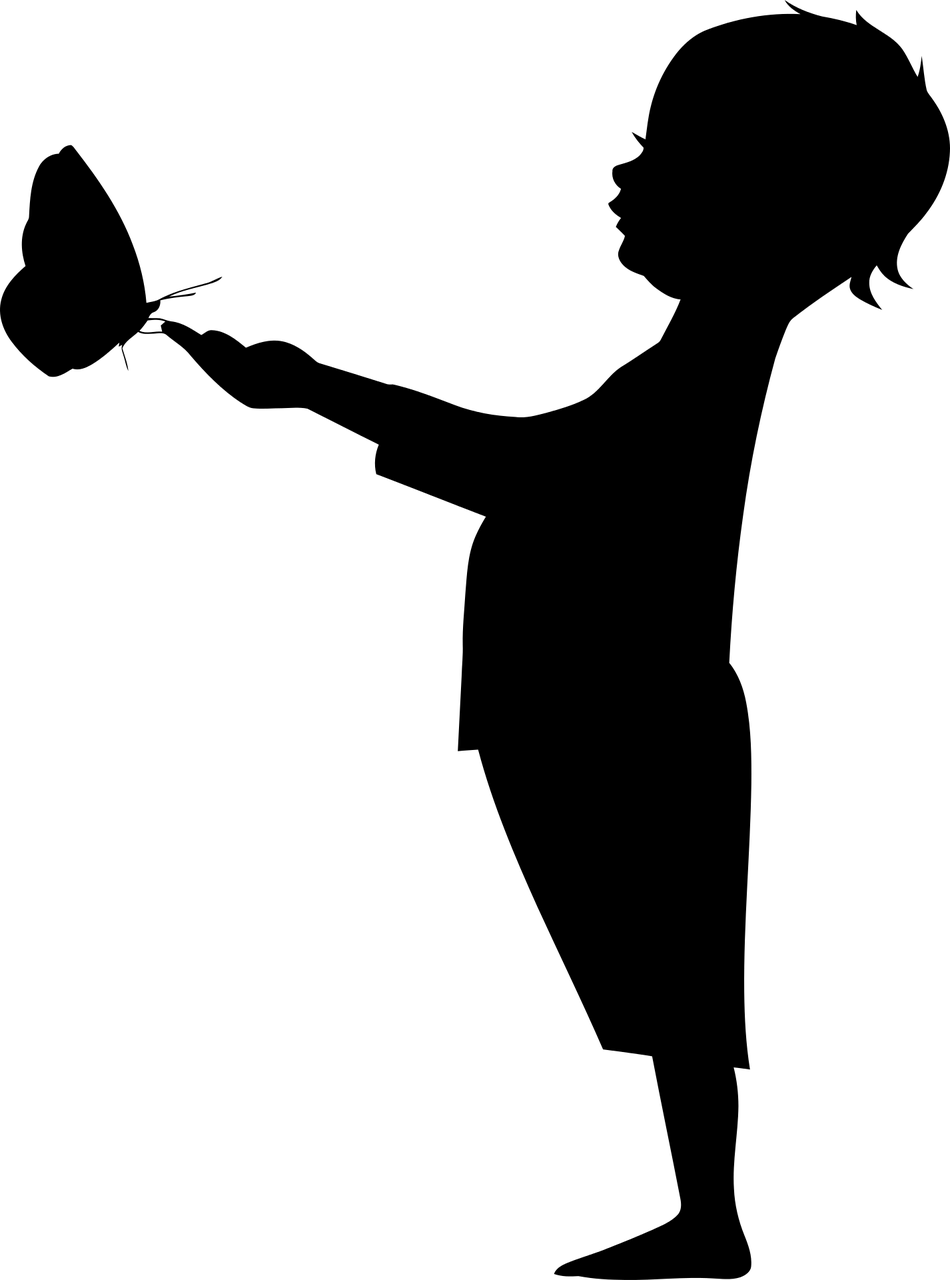 Montessori klubík se Zuzkou pro šikovné děti aMontessori dílničky se Zuzkou „Pomoz mi, abych to dokázal sám.“ Objevujeme svět kolem nás metodou M. Montessori, která rozvíjí touhu     a radost z objevování světa a zkoušení si nových dovedností v dílničkách pro malé a nejmenší.Objevujme svět kolem nás pro větší a školkové děti Pro zvídavé děti od 3 let, které se zajímají o věci a dění
kolem sebe. Děti se zábavnou formou seznámí s přírodou kolem nás, se zvířátky, s ročními obdobími, s fungováním lidského těla   a mnoha dalšími aktuálními tématy s využitím prvků pedagogiky Marie Montessori. Pravidelně v úterý odpoledne. Přijďte do Bejbáčku 
a nechte ve vašich dětech rozvíjet touhu a radost 
z objevování světa a zkoušení si nových dovedností v klubíku pod vedením Zuzany Holešové. 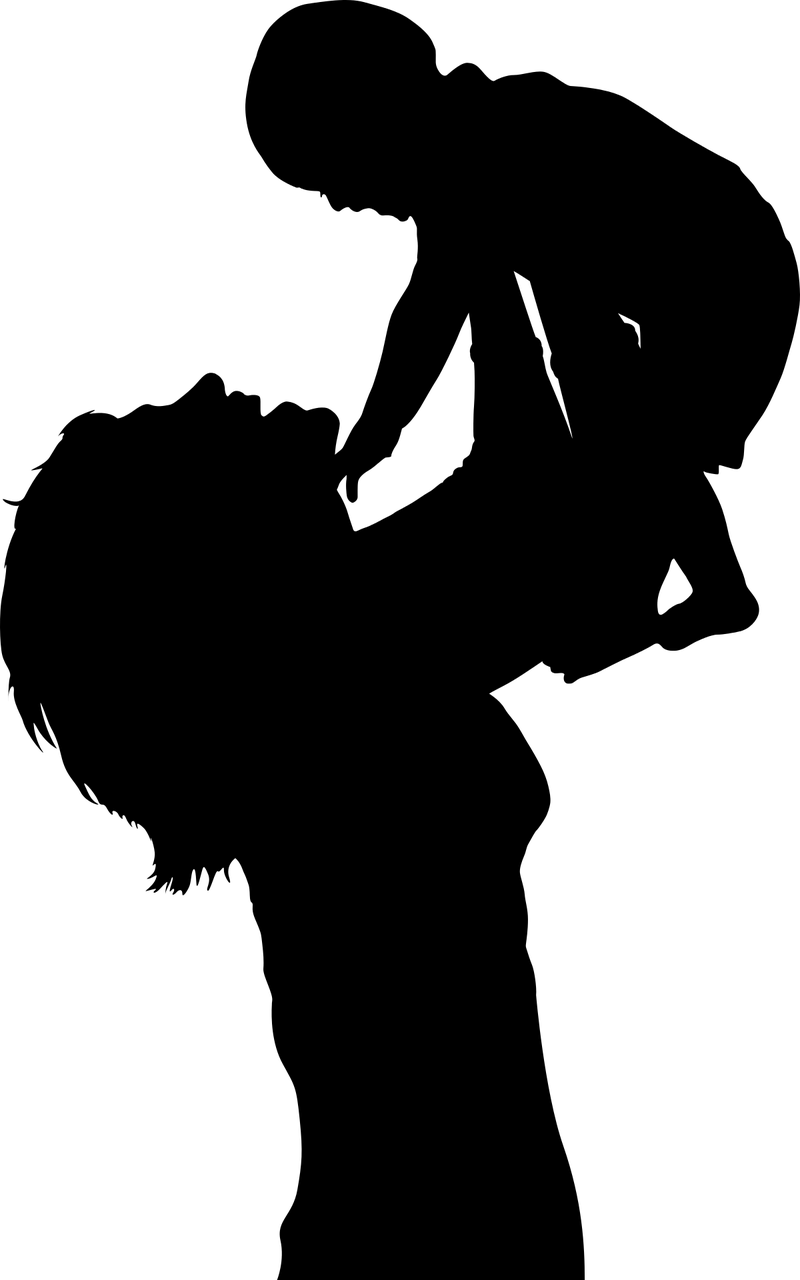 Čtenářský klubíček aneb pohádkohraní Čtení pohádek, vyprávěnía veselé hraní si bez maminek. Hra na divadlo, kreslení, tvoření, rozvíjení soustředěnosti, rozvoj prosociálního chování, rozvoj nonverbální komunikace.Cvičení pro maminky se Zuzkou a s hlídáním dětí Aby se maminky cítily dobře a měly možnost udělat něco pro sebe. Pro děti je hlídání možností, jak se pomalu připravovat na přechod do školky. Cvičení na zpevnění bříška, pánevního dna a dalších partií, které přispívá k tělesné       a duševní pohodě po porodu.Výtvarníček se Zuzkou Děti se seznámí s různorodými materiály           a výtvarnými technikami. Pravidelně ve čtvrtek či úterý ODPOLEDNE od 16,45 hod pro VĚTŠÍ a ŠKOLKOVÉ DĚTI. Odpolední aktivity jsou prožitkové, není důležitý výsledek, hlavní je radost z činnosti. Díky výtvarným aktivitám si děti procvičují manuální zručnost a jemnou motoriku, zapojují fantazii při tvorbě vlastních návrhů, rozvíjí tvořivost a představivost a zlepšují schopnost koncentrace. Z každého setkání si děti odnesou vlastní výrobek. Inspirujeme se ročním obdobím, svátky i zájmy dětí. Tvoření s Vivinou Jednoduché techniky výtvarné dílny jako tvoření, malování, lepení, práce s plastelínou a keramickou hlínou, papírem, přírodninami, látkami a jinými materiály určené pro maminky a jejich malé ratolesti pod vedením Viviny.Veselé flétničky Flétna je pro děti nejjednodušším hudebním nástrojem, který pozitivně působí na dýchací ústrojí a motoriku prstů. Výuka malých začátečníků probíhá zábavnou formou, a to bez znalosti not, nápodobou prstokladu, odposlechem. Každou středu odpoledne v Bejbáčku pro předškolní děti.Veselé ukulele Ukulele je pro děti prvním nejjednodušším strunným hudebním nástrojem, který je může provázet celý život a je úplně jednoduše přenosný. Výuka malých začátečníků probíhá zábavnou formou bez znalosti not, zato se naučí základní akordy a základní rytmiku. Každou středu odpoledne v Bejbáčku pro předškolní děti. Malí muzikanti Veselé muzicírování s Marci. Základy rytmu, zpěv lidových i umělých písní k různým tématům, hudebně pohybové hry, česká říkadla. Děti si zlepší koncentraci, fyzickou a psychickou odolnost a nastolí rovnováhu těla – rozdělení do třech skupinek dle věku a pokročilosti – dopolední středeční skupina pro maláčky, odpolední středeční skupina pro větší a předškolní děti a odpolední skupina pro pokročilé.Malí muzikanti – pokročilí  Pokračování kurzů k celkovému rozvoji dítěte, složitější práce s rytmem, nácvik intonace s využitím našich písní      a říkadel, hudebně-pohybové hry pro propojení obou mozkových hemisfér, příprava na školku.Šátkování s Vivinou Povídání o zdravém nošení dětí, manipulaci s miminky, šátcích, úvazech, látkových plínách i kojení. Praktické nácviky různých typů úvazů, na břicho, bok i záda. Možnost odzkoušet a prohlédnout si různé šátky, látkové pleny, nosítka. Určeno těhulkám           a rodičům s miminky i batolaty.Veselá Angličtina pro nejmenší a školkové děti. Účelný rozvoj řeči děťátka je spjatý s prožitkem, harmonickým pohybem a smysluplným objevováním. Dítě spolu s rodičem objevuje schopnosti, poznává reálný svět a vlastnosti věcí kolem něj, přičemž úplně přirozeně vnímá anglický jazyk, který je zde průvodním prvkem, nikoli cílovým.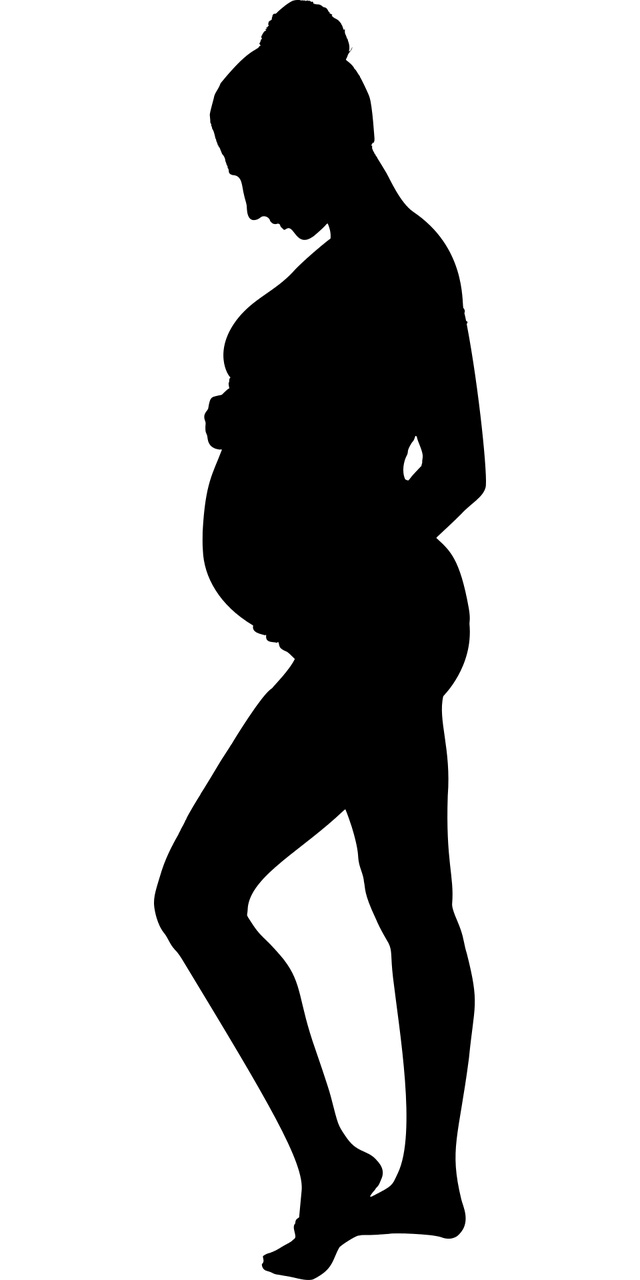 Baby masáže a aromaterapie pro těhulky s Janou Teoretická příprava na porod, masážní techniky pro miminka, procesy zklidnění            a hlazení miminka, aromaterapie pro kojící maminky a miminka.Cvičení pro těhulky s Janou Nácvik předporodních a porodních poloh, dýchání a tlačení, posílení a zpevnění problémových partií, cvičení s overbally, gymnastickými míči a relaxace. Cvičitelka Bc. Jana Witoszová, porodní asistentka.Cena permanentky 390 Kč nebo 440 Kč/7 vstupůtumova@ddm-orlova.cz , www.bejbacek.cz , FB stránka Bejbáček Orlová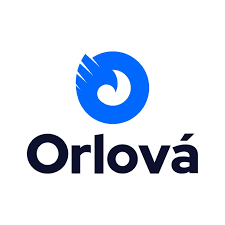 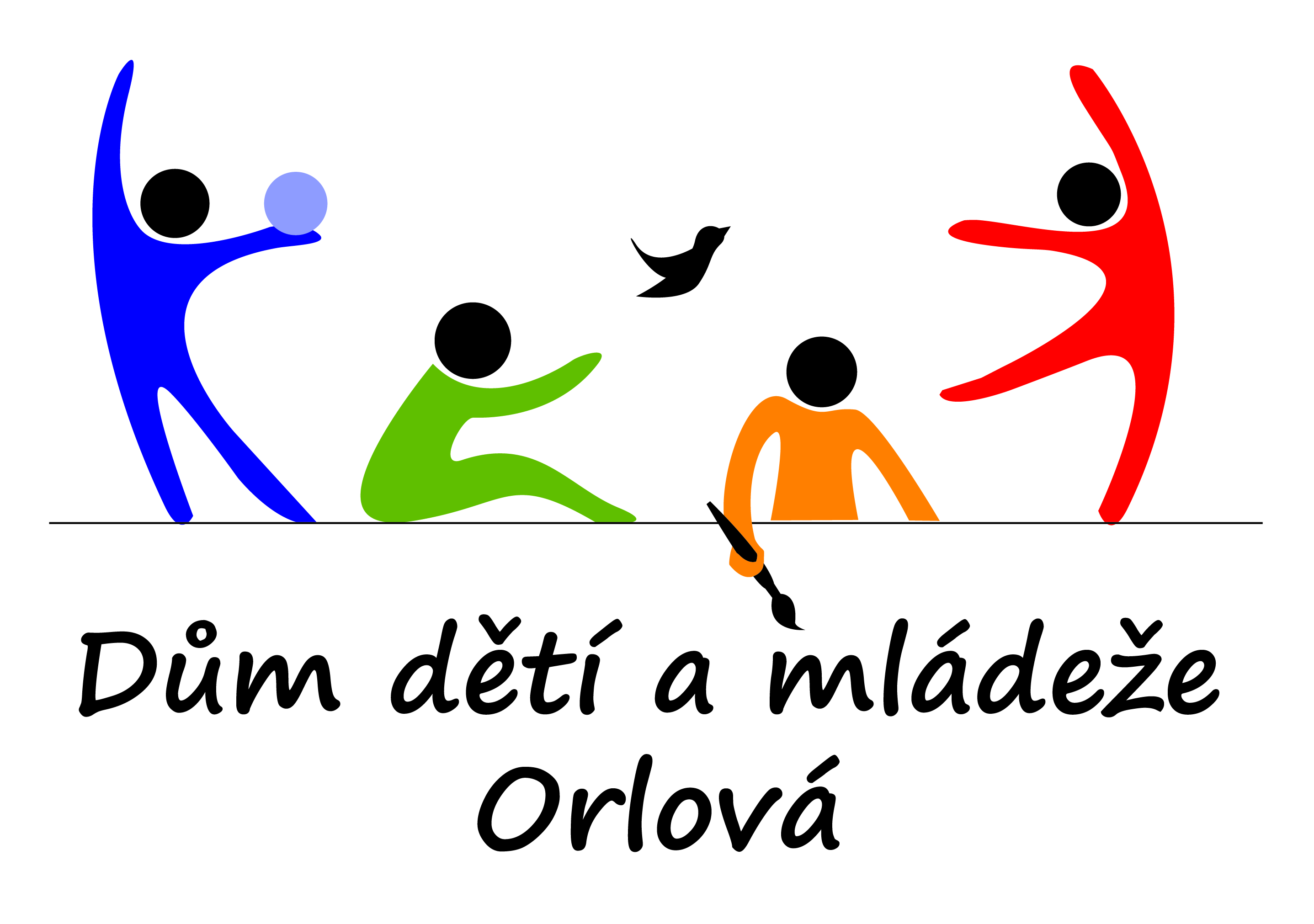 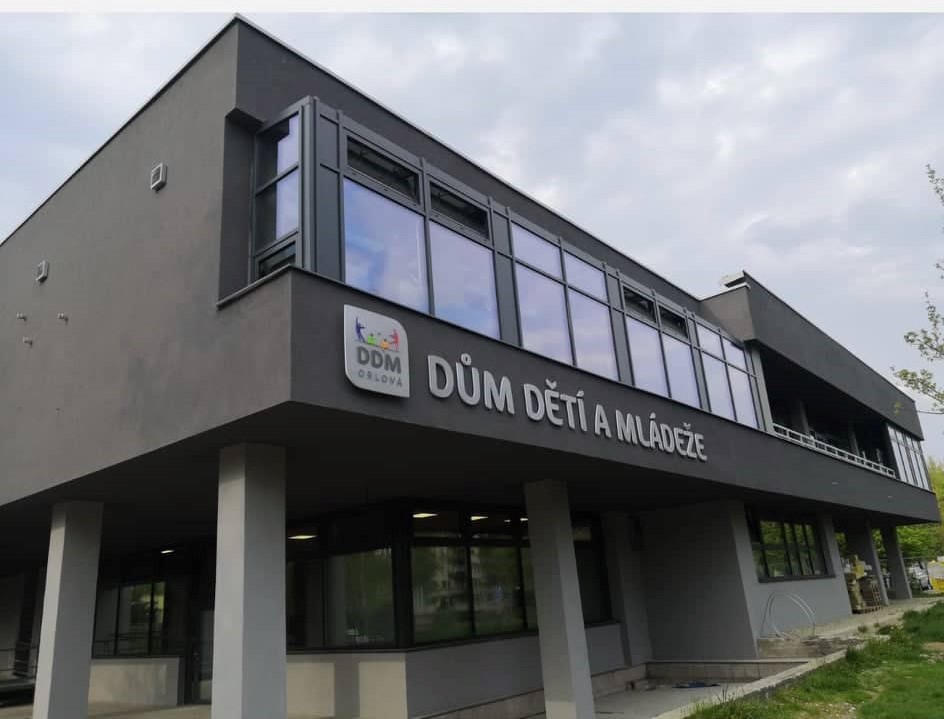 ZÁBAVA A POZNÁNÍ NUDU     Z ULIC VYHÁNÍŠKOLNÍ ROK 2023/2024